FACULTAD CIENCIAS DE 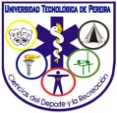 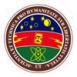 PROGRAMA CIENCIAS DEL DEPORTE Y ÁREA DE DEPORTEACTA No. 3(Coordinación Clareth  Jaramillo)FECHA: 25 de Junio de 2012HORA: 02:00 pmLUGAR: S 211ASISTENCIA: Clareth JaramilloYolima RománAntonio PosadaLuis Guillermo GarcíaHéctor HernándezGiovanny HernándezJanier OrozcoMauricio GarcíaCesar BoteroMauricio GalloLa docente Andrea Rivera presenta excusas, no asistirá a la reunión por motivos de organización de la salida académica campamento de II semestre a realizarse en los próximos días.Encargados del proyecto festivales deportivos de la SEMRED.ORDEN DEL DIA:AsistenciaAprobación del acta anteriorEvaluación de Festivales deportivos realizados con la SEMRED y de manera individualProyecto festival deportivo del áreaProposiciones y variosDESARROLLO:	El docente Clareth Jaramillo inicia la reunión a las 2 pm, enunciando los puntos a tratar en el desarrollo de esta.Continúa preguntando a los docentes por las correcciones del acta anterior, y recomienda a los profesores que lean las actas y hagan las correcciones necesarias.3. Evaluación de Festivales deportivos realizados conjuntamente con  la SEMRED, en atletismo, fútbol y baloncesto (grupo del profesor Janier).Clareth Jaramillo: inicia diciendo que se realizó el XVIII festival infantil de atletismo el pasado 15 de junio, con la participación de alrededor de 150 niños provenientes de las diferentes comunas y barrios de Pereira, sin inconvenientes importantes, solo con pequeñas situaciones propias de cada proceso organizativo.A continuación Antonio Posada toma la palabra y propone un informe individual de cada disciplina deportiva para identificar aspectos a mejorar.Danny (SEMRED): Inicia con el informe desde la SEMRED acerca de lo ocurrido durante los festivales deportivos. Dice que esta reunión es un espacio importante para mejorar procesos y seguir desarrollándolos semestre tras semestre, pues es aquí donde se evalúa el evento.Comenta que la participación total en los festivales fue de 500 niños aproximadamente. Para el transporte de los niños se utilizaron 3 buses los cuales fueron aportados por las instituciones educativas. La SEMRED aportó un millón de pesos ($1.000.000) para los refrigerios de los niños, además se encargó de la amplificación, los diplomas, las canchas, carpas y transporte. Agrega que durante todo el proceso existió un acompañamiento con reuniones, gestión de permisos con las instituciones y Padres de familia, todo esto acompañado por los estudiantes.Dice que en términos generales hay mucho por mejorar en cuanto se refiere a crear una comunicación efectiva para generar acuerdos individuales y compromisos que garanticen el desarrollo adecuado de los festivales.Mauricio (SEMRED):En su informe habla del proceso de los estudiantes, donde se partió  de una base de datos de 96 estudiantes que paso por una serie de filtros lo que permitió al final contar con la participación de 46 estudiantes distribuidos en 8 comunas. Con ellos existía una comunicación semanal, se presentaron dificultades para la zonificación por que muchos estudiantes identificaron su dirección con la Utp. Clareth Jaramillo:”Escuchemos a cada uno de los profesores que participamos del festival deportivo, para que se resalte lo positivo y los aspectos por mejorar, recomendaciones y posible soluciones para tenerse en cuenta en los futuros festivales.”Héctor Hernández: Considera que es positivo contar con escenarios de este tipo, además que los niños contaron con un refrigerio y apoyo permanente. Como aspectos por mejorar considera importante continuar con la participación de las dos instituciones. “además que nosotros tengamos listo en la primera semana del semestre los sitios de práctica de los estudiantes”. Definir roles: Por que los estudiantes en ocasiones tenían que buscar a los niños, esto por parte de la secretaría. Y los docentes antes de iniciar el próximo semestre, desde el primer día de clase conseguir los datos de los estudiantes para tener las bases de datos listas y trabajar en conjunto. Además propone que se realice un formato para la presentación de un informe por parte de los estudiantes a la SEMRED y a la UTP.Refiriéndose al día del festival, comenta que le parece “doloroso” que el periódico haya publicado que el festival fue hecho por la SEMRED, quitándole crédito a la universidad y a los estudiantes quienes invirtieron su tiempo, trabajo y dinero, y ya ha recibido quejas de sus estudiantes.Dice que las canchas estaban desde las 7 am, hora a la que se cito a los estudiantes y solo hasta las 8 am llegó el personal a instalar todo.Termina diciendo que este proyecto es una buena opción pero adquiriendo compromiso equitativamente.Janier Orozco: “Me sentí a gusto”. Dice que no se presentaron inconvenientes. El evento salió de la mejor manera. También menciona como aspectos a mejorar: aclarar el rol de los cogestores, pues se presentaron inconvenientes con los materiales, agrega que los cogestores deben ser responsables y realizar la gestión correspondiente pues hubo un caso en que el cogestor se comprometió a entregar la carta de permiso o solicitarlo al rector de la institución y al final no cumplió con eso, así que los propios niños con sus padres tuvieron que pedir el permiso; como otro aspecto a mejorar también considera necesario tener los listados con la información de los estudiantes desde que inicia el semestre, “ a veces acomodándonos al final, no hacemos nada”. Dice además que la evaluación del festival la realizó con las notas de acuerdo al trabajo realizado por los estudiantes, hubo quienes no consiguieron niños, como quienes los buscaron por su lado.Giovanny Hernández: Inicia comentando que en la asignatura de atletismo ya se han realizado varios festivales, y esta vez 8 días antes del evento ya se tenía todo listo. Reconoce la importancia de trabajar en conjunto con la SEMRED, donde haya un mayor aporte pues los muchachos nos e sintieron bien acompañados, por eso se debe evaluar muy bien que aporta la SEMRED y que aporta la Utp para evitar las dificultades además de hacer un acuerdo por escrito donde se defina como será el trabajo en equipo.Clareth Jaramillo: “lo más importante es ver la alegría de los niños y la satisfacción que se siente al compartir espacios con la comunidad.Continúa refiriéndose a los festivales diciendo que los problemas descritos son en común para las tres disciplinas deportivas que participaron de los festivales, además dice que no se trata solo de “traer” el problema, también de encontrar la solución. Se encuentra de acuerdo con iniciar el proceso desde el primer día, para armar los grupos, porque este proyecto también es responsabilidad de los docentes y es importante ganar tiempo.Antonio Posada: hace su intervención diciendo que se siente apenado por la publicación que apareció en el periódico.Danny: Dice “esa no fue la información que se envió al correo, no queremos generar ese protagonismo”. Aclara que la información que se envió al periódico fue siempre aclarando que se trabajó en conjunto con la universidad tecnología y el programa.Antonio Posada: Aclara que la idea no es ganarse el protagonismo desde la SEMRED. Invita a hacer las observaciones necesarias que permitan mejorar para el próximo evento y propone que de acuerdo a esto se forme una especie de acta donde se aclaren además los compromisos adquiridos por cada uno y las tareas asignadas. Además solicita que se mencionen los nombres de los cogestores con quienes se pudieron presentar inconvenientes para hacer el respectivo llamado de atención o hacer la aclaración respectiva de los hechos.Mauricio (SEMRED): Los cogestores eran los encargados de buscar los niños y hacer las respectivas gestiones con los docentes y padres de familia. Se presento una circunstancia donde hay tres versiones distintas. “tengo bases de datos con los nombres de los estudiantes que no asistieron, o que no contestaron el teléfono”.Antonio Posada: Comparte que es muy merecido darle crédito a Mauricio con su labor en la sistematización de la información y dice que esta información se encuentra a disposición de los docentes por  si necesitan corroborar algunos datos.Clareth Jaramillo: Toma la palabra diciendo que es muy importante pasar todo por escrito, pues en ocasiones resulta que se presentan situaciones que no coinciden, pues cuando se confrontan resultan ser de otra manera.Danny: Explica que se reunió con los cogestores en varias ocasiones, y la queja más común fue que el estudiante no llegó, “hemos sistematizado todas las situaciones, nosotros estamos haciendo la tarea con el acompañamiento que garantice la participación con los estudiantes”. A partir de esto propone hacer reuniones que permitan conocer a los cogestoresClareth Jaramillo: Además considera importante que los docentes tengan el número telefónico para localizar a los cogestores y también contribuir al buen desarrollo y organización, haciendo un seguimiento.Luis Guillermo García: A continuación presenta el informe del festival que realizó de manera independiente.“Esta fue mi primera vez. Esto es muy complicado”. Cuenta que es la primera vez que en Colombia se realiza un festival de voleibol como este donde se armaron 10 canchas simultaneas de minivoley. Se conto con la participación de 148 niños,  además conto con la colaboración económica del congreso además de algún dinero que fue donado por él y otra parte por el director del programa. Dice que la realización de este festival conlleva mucha infraestructura que debe ser alquilada. Dice también que quisiera seguir realizándolo para lo cual necesita apoyo económico del congreso nuevamente además de la SEMRED. “Esto se hace con plata y no blablablá”. Para terminar propone realiza intercolegiados de voleibol. Menciona además que contaron con la hidratación necesaria. “Volveré a hacerlo pero con plata”Clareth Jaramillo: Manifiesta que la realización de intercolegiados y los festivales deportivos, tienen objetivos y propósitos diferentes: el primero es de carácter competitivo y el segundo, lo tomamos nosotros como más recreativo. Para un intercolegiado se necesita una mayor preparación de nuestros estudiantes y la idea de estos festivales es vivir un proceso educativo, formativo y recreativo.Luis Guillermo García: aclara que se refiere a la participación de las instituciones educativas, no a que “vengan y  se maten por una medalla”Clareth Jaramillo: Considera importante volvernos a reunir el día 23 de julio, que es la próxima reunión del área, para tratar todos los aspectos concernientes a los próximos festivales, e invita a la SEMRED a presentar el primer borrador. hace un resumen de los puntos importantes o aspectos a mejorar ya mencionados: *definir roles,*Modelo de diarios de campo, *Mejorar la comunicación mutua y *entrega por escrito de las situaciones que se presenten y requieran ser informadas.Janier Orozco: Menciona que otro tema dentro de los festivales deportivos fue la disponibilidad de implementos, dice que este aspecto también debe tenerse muy en cuenta.Antonio Posada: Dice que para este aspecto se debe revisar bien con que instituciones se cuenta y cuál es  su aporte.Giovanny Hernández: Considera importante ver las instituciones que también demuestren su interés y participación.Antonio Posada: Propone entonces la próxima reunión como un espacio para identificar roles e ir adelantando algunos puntos desde la secretaría.Danny: Agradece a la UTP y por las enseñanzas que deja a todos la participación estos eventos, “de mi parte y que hacer estoy a favor de seguirlos desarrollando, hay cosas por mejorar para hacerlo cada vez mejor semestre tras semestre”Clareth Jaramillo: Dice que es satisfactorio ver durante los festivales la alegría de los niños, muchos de los estudiantes le manifestaron  encariñarse con los niños y les duele dejarlos después del proceso.Cesar Botero: Participa diciendo que le apuesta a esta alianza con la SEMRED, se encuentra de acuerdo con las dificultades y con las evaluaciones realizadas. Recomienda hacer una reunión previa para organizar el festival y tener todo listo antes del semestre siguiente para mejorar cada vez más.Clareth Jaramillo: Interviene diciendo que es difícil lograr reunir a todos los docentes del área para una reunión extraordinaria, lo ideal sería en las reuniones del área, ya que se ha comprobado que por lo general cuando se cita a una reunión en otro día diferente al lunes, somos siempre las mismas 6-7 personas que asistimos. Es por eso que se deben utilizar las fechas ya planteadas..Waldino Castañeda: (llega a las 3:15 pm) Felicita a los miembros de la secretaria que acompañaron y estuvieron pendientes del desarrollo de los festivales y los estudiantes que participaron. Augura que sea la oportunidad para que el próximo semestre salga mucho mejor.4. Proyecto Festivales deportivos, área de deportes.Clareth Jaramillo: En este punto nuevamente se refiere a la información  de la matriz de marco lógico de los docentes que han hecho y/o hacen festivales, y les pregunta es ¿continuamos? o dejamos ahí.Waldino Castañeda: Dice que esta es la política del programa y todos deben someterse porque es el compromiso adquirido por cada uno y se trata de la interacción con las comunidades.Clareth Jaramillo: Continúa, ya tiene la información de algunos que la enviaron, y dice que no importa si hay algo por mejorar, pues junto a Antonio Posada y Cesar Botero se reunirán a organizarlo.Waldino Castañeda: Propone que se realice con los insumos de los que envíen la información y quienes no lo hagan pues tendrán que “someterse” a los acuerdos pues ya todos tuvieron más de una oportunidad para cambiar o aportar.Clareth Jaramillo: Refiriéndose a la calificación de la semana de la salud, dice que cada docente tendrá su estrategia para realizar la evaluación respectiva a los alumnos, y que se necesita saber la participación de los estudiantes.Mauricio García: Dice que en conjunto de los grupos de natación específica y gimnasia hubo 4 personas que no asistieron por inconvenientes económicos y una persona por qué no quiso asistir.Cesar Botero: No asistieron 4, 15 que si asistieron y participaron.Mauricio Gallo: Dice que solo faltaron 3 personas, 2 de natación tercer semestre y 1 de Práctica básica I.Waldino Castañeda: Faltaron 2 personas por cuestiones económicas.Luis Guillermo García: Todavía no tiene los datos Antonio Posada: Dice que asistieron 26 de 33 alumnos.Janier Orozco: Todos asistieron, un total de 18 personas.Yolima Román: De 22, faltaron 7, 2 que se van a retirar y 5 por falta de dinero.Jhon Jairo Triviño: (llega a las 03:30pm) dice que de 23 de Practica Básica I asistieron 19 y de segundo semestre 16 de 20.Clareth Jaramillo: 18 de 18 en práctica básica y que en atletismo, grupo 02, asistieron 9 de 17. Agrega que la calificación no se debe hacer solo por la asistencia al evento.Sin otro particular y agotado el orden del día se cierra la reunión a las 04:00 P.m.NATHALIA CERQUERA ERAZO                          CLARETH JARAMILLO                                                                                               Monitora del área                                                          Coordinador de área